様式第１号年　　　月　　　日　鳥取県知事　　　　　　　様　　　　　　　　　　　　　郵便番号申請者　住　　所氏　　名　　　　　　　　　　　　　　　　　　　　　　　　　　　　　　　　　　　　生年月日　　　　年　　月　　日生　　　　　　　　　　　　　　　　　　　　　　　　（電話番号　　　　　　　　　　　）介護員養成研修（介護職員初任者研修課程）修了証明申請書　下記のとおり、介護員養成研修（介護職員初任者研修課程）修了証明書の交付を受けたいので、関係書類を添付して申請します。記〈手数料納入方法〉※次のいずれかの方法で納付してください。　〇４連符式納付書県長寿社会課から４連符式納付書を受領ののち、金融機関もしくはコンビニで手数料を納付し、納付済証を別紙貼付欄に貼付して申請してください。〇ＰＯＳレジ　県の各庁舎内の納付窓口で「ＰＯＳレジ納入用バーコード」を提示して手数料を納付し、「控１」の表示があるレシートを別紙貼付欄に貼付して申請してください。別紙ＰＯＳレジ納入用バーコード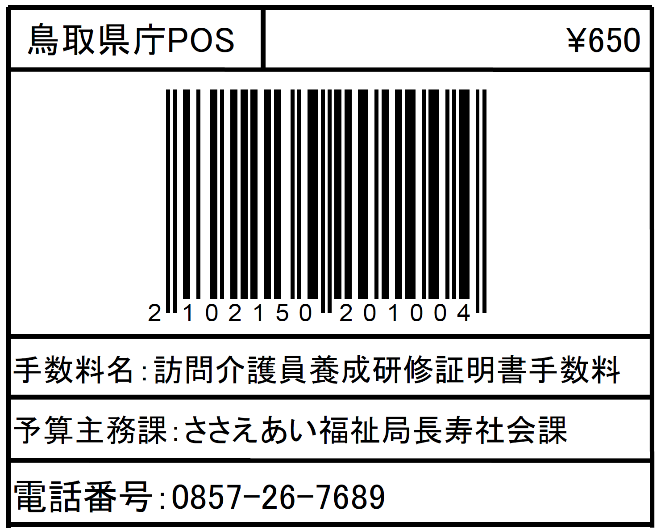 修了課程介護職員初任者研修課程保有資格上記に関する業務の従事経験　　　　　　　　年　　　　　　月過去に受けた研修等訪問介護員として勤務する（予定）の事業所所在地名　称納付済証（４連符式納付書）・レシート（ＰＯＳレジ）　貼付欄